ΔΕΛΤΙΟ ΤΥΠΟΥΘΕΜΑ :  Ενημέρωση και οδηγίες για Έκτακτο Δελτίο ΕΠΙΚΙΝΔΥΝΩΝ ΚΑΙΡΙΚΩΝ ΦΑΙΝΟΜΕΝΩΝ (Ε.Δ.Ε.Κ.Φ.) από το μεσημέρι του Σαββάτου 5/11/2022.                                                       ****Η Ε.Μ.Υ. εξέδωσε το υπ. Αριθμ. 11/04-11-2022 Έκτακτο Δελτίο Επικίνδυνων Καιρικών Φαινομένων (Ε.Δ.Ε.Κ.Φ.), το οποίο επικαιροποιεί το υπ. Αριθμ. 09/03-11-2022 Έκτακτο Δελτίο Επικίνδυνων Καιρικών Φαινομένων (Ε.Δ.Ε.Κ.Φ), σύμφωνα με τα τελευταία προγνωστικά στοιχεία. Επισημαίνεται πως δεν υπάρχουν ουσιαστικές διαφοροποιήσεις και επαναλαμβάνεται ως έχει.Πιο συγκεκριμένα:Σύστημα κακοκαιρίας με την ονομασία "EVA" δημιουργεί βαρομετρικό χαμηλό στη βόρεια Ιταλία την Παρασκευή, το οποίο θα κινηθεί νοτιοανατολικά και θα προκαλέσει επιδείνωση του καιρού σε όλη σχεδόν τη χώρα. Από το πρωί του Σαββάτου (05-11-2022) έως και τις βραδινές ώρες της Κυριακής (06-11-2022) θα εκδηλωθούν κατά τόπους επικίνδυνα καιρικά φαινόμενα που θα έχουν ως κύρια χαρακτηριστικά τα μεγάλα ύψη βροχής, τοπικά τις μεγάλες ραγδαιότητες και τη μεγάλη συχνότητα κεραυνών.Πιο αναλυτικά:Το Σάββατο (05-11-2022) τα ισχυρά και κατά τόπους επικίνδυνα καιρικά φαινόμενα θα επηρεάσουν:α) από το πρωί το βόρειο Ιόνιο και την Ήπειρο,β) από το μεσημέρι το νότιο Ιόνιο, τη δυτική Στερεά και τη δυτική Πελοπόννησο,γ) από το βράδυ τα φαινόμενα θα επεκταθούν στην ανατολική Πελοπόννησο, την κεντρική Στερεά, την ανατολική Θεσσαλία, τη δυτική και κεντρική Μακεδονία και,δ) κατά τη διάρκεια της νύχτας την ανατολική Στερεά(συμπεριλαμβανομένης της Αττικής), όλη τη Θεσσαλία και την Εύβοια.Την Κυριακή (06-11-2022) ισχυρές βροχές και καταιγίδες θα εκδηλώνονται:α) μέχρι το μεσημέρι στο Ιόνιο,β) μέχρι το απόγευμα στην ηπειρωτική χώρα (πλην της Θράκης),γ) από τις πρωινές ώρες στις Κυκλάδες, την Κρήτη και τις Σποράδες καιδ) από το μεσημέρι στα ΔωδεκάνησαΣημειώνεται ότι τα φαινόμενα θα είναι κατά τόπους ιδιαίτερα έντονα στη δυτική και την κεντρική Μακεδονία, την ανατολική Θεσσαλία και τις Σποράδες.Περισσότερες λεπτομέρειες για την εξέλιξη του φαινομένου θα γίνεται στα τακτικά και τυχόν έκτακτα δελτία καιρού, στην ιστοσελίδα της: ΕΜΥ(www.emy.gr) και το λογαριασμό της ΕΜΥ στο twitter (@EMY_HNMS).Ο Περιφερειάρχης Στερεάς Ελλάδας  και οι Υπηρεσίες που εμπλέκονται σε έργα και δράσεις για την αντιμετώπιση κινδύνων από επικίνδυνα καιρικά φαινόμενα έχουν τεθεί  σε κατάσταση ετοιμότητας βάσει του σχεδιασμού τους, προκειμένου να αντιμετωπιστούν πιθανά προβλήματα που θα δημιουργηθούν από την εκδήλωση των φαινομένων , ειδικότερα δε σε επιβαρυμένες περιοχές από τις προηγούμενες καταστροφές. Με μέριμνα των Διευθυντών των ή των υπευθύνων των εμπλεκόμενων Υπηρεσιών όλοι οι εργαζόμενοι (μόνιμοι υπάλληλου , Ο.Χ. και ιδιώτες Μ.Ε.)  στις ανωτέρω δράσεις θα φέρουν τα μέτρα ατομικής προστασίας για την πρόληψη και τον περιορισμό της διάδοσης  του κορωνοϊού  covid-19.    Τα Τμήματα Πολιτικής Προστασίας των Π.Ε.  θα  ενημερώσουν όλες τις εμπλεκόμενες Υπηρεσίες,  τους Δήμους και  τις Εθελοντικές Οργανώσεις και θα ενεργοποιήσουν τα μνημόνια συνεργασίας με ιδιώτες,  ώστε να βρίσκονται σε κατάσταση αυξημένης ετοιμότητας. Επίσης οι Δήμοι της Περιφέρειας Στ. Ελλάδας δια των Προέδρων των Τ.Κ. να ενημερώσουν πολίτες που δραστηριοποιούνται ή εργάζονται στην ύπαιθρο (κτηνοτρόφους , αγρότες , μελισσοκόμους κλπ) ,  καθώς και άλλους (πχ διοργανωτές υπαίθριων εκδηλώσεων) για τους κινδύνους που ενδεχομένως να προκύψουν από τα πιθανόν επικίνδυνα καιρικά φαινόμενα ώστε να λάβουν τα μέτρα αυτοπροστασίας τους  καθώς επίσης και για την αυξημένη επιτήρηση των δασικών  περιοχών για την εκδήλωση δασικής πυρκαγιάς λόγω της έντονης κεραυνικής δραστηριότητας.σε περιοχές που παρουσιάζουν  ιστορικό εκδήλωσης  ανάλογων φαινομένων να τεθούν σε αυξημένη ετοιμότητα ώστε να συνδράμουν σε περίπτωση που απαιτηθεί  και τεθεί σε εφαρμογή το μέτρο της οργανωμένης απομάκρυνσης πληθυσμού ή πολιτών. Για  πληροφορίες και ανακοινώσεις σχετικά με την επικρατούσα κατάσταση και την βατότητα του οδικού δικτύου και για ενημέρωση καιρού οι πολίτες μπορούν να επισκέπτονται την ιστοσελίδα www. astynomia.gr  ,  www.hnms.gr Για περισσότερες πληροφορίες και οδηγίες αυτοπροστασίας από τα έντονα καιρικά φαινόμενα, οι πολίτες μπορούν να επισκεφθούν την ιστοσελίδα της Γενικής Γραμματείας Πολιτικής Προστασίας στην ηλεκτρονική διεύθυνση www.civilprotection.gr.Καλούμε τους  πολίτες να λάβουν τα παρακάτω μέτρα αυτοπροστασίας για την ελαχιστοποίηση των κινδύνων που ενδεχομένως να προκύψουν και ειδικότερα: Όσοι βρίσκονται σε περιοχές που έχουν πλημμυρήσει στο παρελθόν ή βρίσκονται κοντά σε ποταμούς, χείμαρρους ή ακτές, αποφύγετε να μείνετε σε υπόγειους, ημιυπόγειους και ισόγειους χώρους. Εξετάστε το ενδεχόμενο για το διήμερο αυτής της κακοκαιρίας να μην παραμείνετε στα σπίτια σας και να φιλοξενηθείτε σε συγγενείς ή φίλους.Αποφύγετε κάθε περιττή μετακίνηση κατά τη διάρκεια των έντονων καιρικών φαινομένων και ασφαλίστε τις πόρτες και τα παράθυρά σας ερμητικά, έχοντας πάντα υπόψη σε περίπτωση δημιουργίας χειμάρρων να μετακινηθείτε στα ψηλότερα σημεία του σπιτιού.Μην διασχίζετε για κανένα λόγο χείμαρρους, ρέματα ή δρόμους που έχουν πλημμυρίσει, πεζοί ή με όχημα, εάν βρεθείτε στη θέση αυτή. Για κανένα λόγο.ΕΝΗΜΕΡΩΤΙΚΟ ΥΛΙΚΟ Τηλεοπτικό σποτ ΔΙΑΣΤΑΥΡΩΣΗ ΔΡΟΜΟΥ ΜΕ ΧΕΙΜΆΡΡΟ-ΙΡΛΑΝΔΙΚΕΣ ΔΙΑΒΑΣΕΙΣ στον σύνδεσμο  https://youtu.be/l1RXCTXmdl0     ΜΟΝΟΦΥΛΛΟ ΓΙΑ ΙΡΛΑΝΔΙΚΕΣ ΔΙΑΒΑΣΕΙΣ στον σύνδεσμο : https://www.civilprotection.gr/sites/default/gscp_uploads/irlandikes_diavasis_istoselida_new.pdfΓΕΝΙΚΕΣ ΟΔΗΓΙΕΣ -Φροντίστε να ενημερώνεστε διαρκώς από το ραδιόφωνο και την τηλεόραση για την εξέλιξη των καιρικών φαινομένων. Οι επίσημες πηγές ενημέρωσης είναι η Εθνική Μετεωρολογική Υπηρεσία (Ε.Μ.Υ.) και η Γενική Γραμματεία Πολιτικής Προστασίας.-Σε περίπτωση ανάγκης καλέστε εναλλακτικά: Αστυνομία 100, Πυροσβεστικό Σώμα 199, ΕΚΑΒ 166, τον Ευρωπαϊκό Αριθμό Έκτακτης Ανάγκης 112.-Τοποθετείστε σε εμφανές σημείο στο σπίτι τους παραπάνω αριθμούς τηλεφώνων πρώτης ανάγκης εφόσον τα παιδιά σας είναι σε θέση να τους χρησιμοποιήσουν και βεβαιωθείτε ότι το γνωρίζουν.-Βοηθήστε τα παιδιά σας να απομνημονεύσουν οικογενειακά στοιχεία όπως το επίθετό τους, τη διεύθυνση και τον αριθμό τηλεφώνου του σπιτιού.-Εξηγείστε σε όλα τα μέλη της οικογένειας πώς και πότε να κλείνουν τις παροχές ηλεκτρικού, φυσικού αερίου και νερού, πώς να χρησιμοποιούν τον πυροσβεστήρα και πώς να καλούν σε βοήθεια.-Προμηθευτείτε είδη πρώτης ανάγκης όπως κουτί πρώτων βοηθειών, πυροσβεστήρα, φακό και μπαταρίες, φορητό ραδιόφωνο κλπ.-Μεριμνήστε ειδικά για τα παιδιά και τους ηλικιωμένους.► ΚΑΤΑΙΓΙΔΕΣΠώς να εκτιμήσετε την απόσταση από μια καταιγίδαΜετρήστε το χρόνο που μεσολαβεί μεταξύ της αστραπής και της βροντής σε δευτερόλεπτα. Διαιρέστε το χρόνο που μετρήσατε με το 3 ώστε να υπολογίσετε την απόσταση της καταιγίδας σε χιλιόμετρα.Λάβετε γρήγορα τα απαραίτητα μέτρα, πριν η καταιγίδα σας πλησιάσει. Η απόσταση είναι ενδεικτική καθώς η καταιγίδα μπορεί να εμφανιστεί πολύ γρήγορα πάνω από την περιοχή στην οποία βρίσκεστε. ΚΑΤΑ ΤΗ ΔΙΑΡΚΕΙΑ ΜΙΑΣ ΚΑΤΑΙΓΙΔΑΣΑν βρίσκεστε στο σπίτιΑσφαλίστε αντικείμενα, που μπορεί να παρασυρθούν από τον άνεμο ή τη ραγδαία βροχόπτωση και ενδέχεται να προκαλέσουν καταστροφές ή τραυματισμούς.Ελέγξτε τον τρόπο στερέωσης διαφημιστικών πινακίδων που τυχόν έχετε αναρτήσει.Ασφαλίστε τις πόρτες και τα παράθυρα.Μην κρατάτε ηλεκτρικές συσκευές ή το τηλέφωνο διότι ο κεραυνός μπορεί να περάσει μέσα από τα καλώδια. Αποσυνδέστε τις συσκευές τηλεόρασης από την κεραία και την παροχή του ηλεκτρικού ρεύματος.Αποφύγετε να αγγίξετε τις σωληνώσεις των υδραυλικών (κουζίνα, μπάνιο) καθώς συνιστούν καλούς αγωγούς του ηλεκτρισμού.Να βεβαιωθούν ότι τα λούκια και οι υδρορροές των κατοικιών δεν είναι φραγμένα και λειτουργούν κανονικά.Αν η οικία βρίσκετε σε περιοχή με ιστορικό πλημμυρών να προβούν σε προληπτικά μέτρα αποφυγής εισχώρησης υδάτων εντός αυτής (π.χ. με σακούλες άμμου) και  να μετακινήσουν τα κινητά αντικέιμενα σε ασφαλή σημεία. Οι κτηνοτρόφοι , οι αγρότες , οι επαγγελματίες της υπαίθρου κλπ  να προγραμματίσουν έγκαιρα τις εργασίες τους ώστε να αποφύγουν τις μετακινήσεις σε δύσβατα και απομακρυσμένα  σημεία  , να αποφύγουν επίσης την μετακίνησή τους κατά την διάρκεια των φαινομένων  και να ενημερώσουν τους οικείους τους για το πρόγραμμά τους. Αν βρίσκεστε στο αυτοκίνητοΑκινητοποιείστε το στην άκρη του δρόμου και μακριά από δέντρα που ενδέχεται να πέσουν πάνω του.Μείνετε μέσα και ανάψτε τα προειδοποιητικά φώτα στάσης (φώτα έκτακτης ανάγκης) μέχρι να κοπάσει η καταιγίδα.Κλείστε τα τζάμια και μην ακουμπάτε σε μεταλλικά αντικείμενα.Αποφύγετε τους πλημμυρισμένους δρόμους.Αποφύγετε να διασχίζετε χειμάρρους και ρέματα, πεζή ή με όχημα, κατά τη διάρκεια καταιγίδων και βροχοπτώσεων, αλλά και για αρκετές ώρες μετά το τέλος της εκδήλωσής τους Αποφύγετε  τις εργασίες υπαίθρου και δραστηριότητες σε θαλάσσιες και παράκτιες περιοχές κατά τη διάρκεια εκδήλωσης των έντονων καιρικών φαινομένων (κίνδυνος από πτώσεις κεραυνών).Αν βρίσκεστε σε εξωτερικό χώροΚαταφύγετε σε κτίριο ή σε αυτοκίνητο διαφορετικά καθίστε αμέσως στο έδαφος χωρίς να ξαπλώσετε.Προστατευτείτε κάτω από συμπαγή κλαδιά χαμηλών δέντρων στην περίπτωση που είστε μέσα σε δάσος.Μην καταφύγετε ποτέ κάτω από ένα ψηλό δέντρο σε ανοιχτό χώρο.Αποφύγετε τα χαμηλά εδάφη για τον κίνδυνο πλημμύρας.Μην στέκεστε πλάι σε πυλώνες, γραμμές μεταφοράς ηλεκτρικού ρεύματος, τηλεφωνικές γραμμές και φράκτες.Μην πλησιάζετε μεταλλικά αντικείμενα (π.χ. αυτοκίνητα, ποδήλατα, σύνεργα κατασκήνωσης κλπ.).Απομακρυνθείτε από ποτάμια, λίμνες ή άλλες μάζες νερού.Αν είστε μέσα στη θάλασσα βγείτε αμέσως έξω.Αν βρίσκεστε απομονωμένοι σε μια επίπεδη έκταση και νιώσετε να σηκώνονται τα μαλλιά σας (γεγονός που δηλώνει ότι σύντομα θα εκδηλωθεί κεραυνός), κάντε βαθύ κάθισμα με το κεφάλι ανάμεσα στα πόδια (ώστε να ελαχιστοποιήσετε την επιφάνεια του σώματός σας και την επαφή σας με το έδαφος) πετώντας τα μεταλλικά αντικείμενα που έχετε επάνω σας.Κατά τη διάρκεια μιας χαλαζόπτωσηςΠροφυλαχθείτε αμέσως. Μην εγκαταλείψετε τον ασφαλή χώρο, παρά μόνο όταν βεβαιωθείτε ότι η καταιγίδα πέρασε. Η χαλαζόπτωση μπορεί να είναι πολύ επικίνδυνη και για τα ζώα.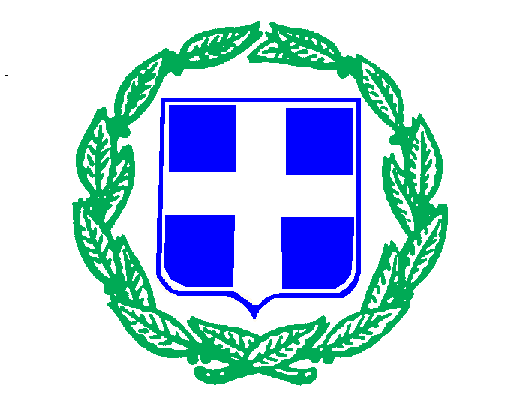 ΕΛΛΗΝΙΚΗ ΔΗΜΟΚΡΑΤΙΑΠΕΡΙΦΕΡΕΙΑ ΣΤΕΡΕΑΣ ΕΛΛΑΔΑΣ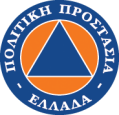 ΑΥΤΟΤΕΛΗΣ ΔΙΕΥΘΥΝΣΗ ΠΟΛΙΤΙΚΗΣ ΠΡΟΣΤΑΣΙΑΣΕΛΛΗΝΙΚΗ ΔΗΜΟΚΡΑΤΙΑΠΕΡΙΦΕΡΕΙΑ ΣΤΕΡΕΑΣ ΕΛΛΑΔΑΣΑΥΤΟΤΕΛΗΣ ΔΙΕΥΘΥΝΣΗ ΠΟΛΙΤΙΚΗΣ ΠΡΟΣΤΑΣΙΑΣΛαμία,    05/11/2022      Ταχ.Δνση     :  Πλ. Ελευθερίας 13      Ταχ.Κώδικας:   351 00  ΛΑΜΙΑ      Αρ.τηλεφ.     :   22313-51292       E-mail            :   p.zois@pste.gov.gr    ΠΡΟΣ:  1. Μ.Μ.Ε.    (μέσω των Γραφείου τύπου του κ.       Περιφερειάρχη, Τμημάτων ΠΠ ή          των γραφείων των κκ Αντιπεριφερειαρχών )                 2. ΔΔΗΔ    (μέσω ΣΗΔΕ και email  για ανάρτηση στην      ιστοσελίδα) 